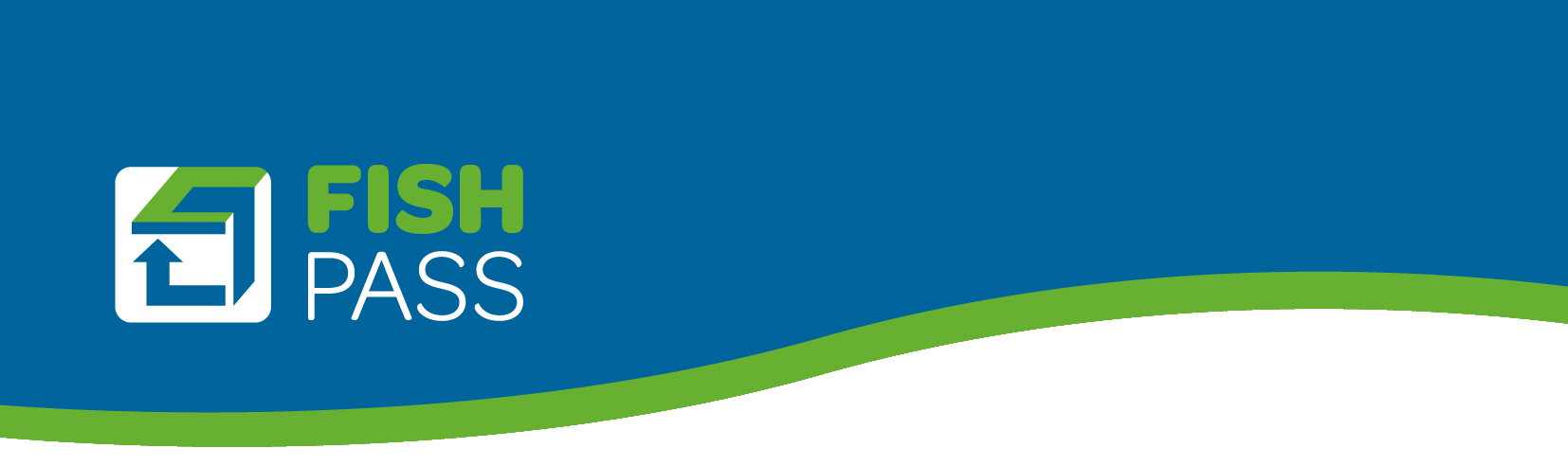 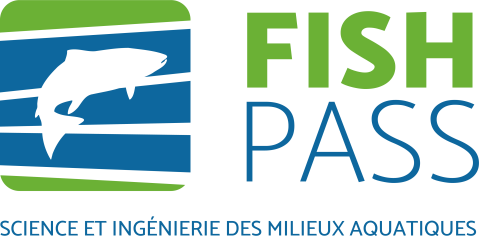 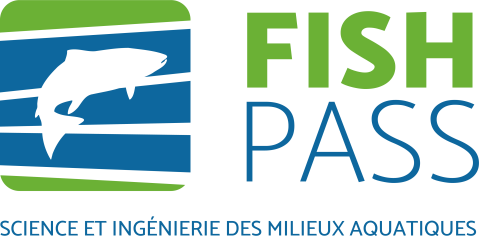 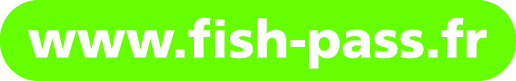 Nos Réf : YLP/20210615-CLaillé, le 15/06/2021 Objet : 	Demande d’autorisation de pêche scientifiqueMadame, Monsieur,Le présent courrier vise à l'obtention d'une autorisation de pêche scientifique dans le cadre du suivi scientifique de l'opération de repeuplement en anguille réalisée sur la Clarence en 2021 (Appel à projet ministériel). Cette étude est réalisée pour le Comité Régional des Pêches Maritimes et des Élevages Marins des Hauts-de-France.Trois campagnes de suivi scientifique seront à effectuer dans le cadre de ce projet (suivi à 6 mois en 2021, suivi à 1 an en 2022 et suivi à 3 ans en 2024).Je reste à votre entière disposition pour  tout complément que vous jugerez nécessaire.Je vous prie d'agréer, Madame, Monsieur, l'expression de mes sincères salutations.				Yann LE PERU				Chef de projets1/ Personnes susceptibles d'intervenir dans l'opération de pêche :- M. ALLIGNE Matthieu (Bureau d’études Fish-Pass)- M. CHARRIER Fabien (Bureau d'études Fish-Pass)- M. LE PERU Yann (Bureau d'études Fish-Pass)- M. BERTHELOT Yoann (Bureau d’étude Fish-Pass)- Mme BEON Laura (Bureau d’étude Fish-Pass)- Mme MOYON Fanny (Bureau d’étude Fish-Pass)- M. DUFOUIL Allan (Bureau d’étude Fish-Pass)- M. PERES Vincent (Bureau d’étude Fish-Pass)- M. BELHAMITI Nicolas (Bureau d’étude Fish-Pass)D'autres membres du bureau d’étude Fish- Pass pourront éventuellement compléter l'équipe. Responsable technique et scientifique :- M. LE PERU Yann (Bureau d'études Fish-Pass)- Mme MOYON Fanny (Bureau d’étude Fish-Pass)- M. BELHAMITI Nicolas (Bureau d’étude Fish-Pass)2/ But de l'opérationUn repeuplement de 85 Kg de civelles a été effectué sur la Clarence en avril 2021.L’Appel à projet ministériel prévoit un suivi scientifique de cette opération à + 6 mois, à + 1 an et à + 3 ans.3/ Destination du poissonLes échantillonnages cibleront uniquement l'espèce anguille. Les autres espèces seront immédiatement rejetées dans le milieu naturel. Toutes les anguilles seront immédiatement remises à l’eau après biométrie (taille/poids).4/ Lieux de captureLes échantillonnages seront réalisés sur la Clarence au niveau des communes suivantes :Chocques ; Labeuvrière ; Lapugnoy ; Marles les Mines ; Calonne Ricouart ; Camblain Châtelain ; PernesCoordonnées Lambert 93 des stations :5/ MéthodeL'échantillonnage sera réalisé par pêche électrique de type EPA « Echantillonnage Ponctuel d’Abondance ».Plusieurs stations seront échantillonnées autour des sites d’alevinage (10 stations). Chacune des stations comportera 20 EPA. Un EPA est considéré comme une unité ponctuelle correspondant approximativement à un déplacement de l'anode sur un cercle de  de diamètre autour du point d'impact (surface de 12,5 m2 environ). La durée de pêche (effort de pêche) par EPA sera de 30 secondes. Une personne unique sera désignée pour chronométrer la durée des points de pêches et saisir les informations. Chaque point sera espacé d'environ 3 à 4 m si la pêche se déroule à pied, et de 10 à 15 m si une embarcation s’avère nécessaire, tout en veillant que cette distance soit proportionnelle à la longueur de la station.Pour chacun des points de pêche, les renseignements suivants seront pris en compte : localisation (coordonnées X ; Y), profondeur moyenne, habitat majoritaire, substrat majoritaire, nombre d’anguilles capturées.6/ Matériel utilisé- Appareil de pêche électrique modèle EL64-II-F (fabricant Hans Grassl) ou EL64-II-GI (fabricant Hans Grassl) respectant les normes EN 60 335-1 et EN 60 335-2, avec une anode.- Epuisette de maille 2 mm.7/ PériodeLe suivi sera réalisé durant trois campagnes d’une semaine, sur les périodes suivantes :Août/Septembre/Octobre 2021 (suivi à + 6 mois)Avril/Mai/Juin/Juillet 2022 (suivi à + 1 an)Avril/Mai/Juin/Juillet 2024 (suivi à + 3 ans)8/ RésultatsLes résultats des opérations sont remis sous forme d'un rapport au maître d'ouvrage.Un compte rendu des opérations sera remis à la DDTM.STATIONX LB93Y LB 93166977810490952668786704785736675747046690466665470461925665211704492266642307044098766298070433718661750704291396602757043081106575197043132